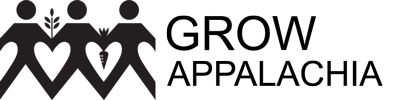 Learn more about this programTo Provide no-cost, fresh, healthy foodTo our regionWhen:  Wednesday, March 19, 5:00-6:00pmWhere:  St. John’s Episcopal Church
		Corner of College and Engineer Streets
		Corbinwww.berea.edu/grow-appalachia